Уважаемые выпускники ГБПОУ КК «БАК», центр профессионального сопровождения учащихся школ и выпускников «Карьера» информирует Вас о формировании кадрового резерва из числа выпускников колледжа в Сбербанк. 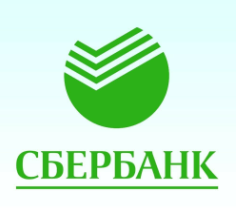 По всем вопросам можно обращаться на эл.почту bkarera@mail.ru.